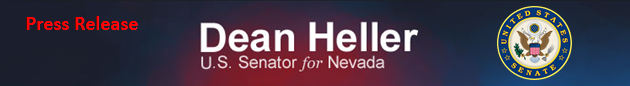 For Immediate Release:                                                                 	Contact: Neal A. Patel November 18, 2014						 	202-224-6244 Heller on KXL: “Better late than never.” (Washington, DC) – United States Senator Dean Heller (R-NV) issued the following statement today after the Senate passed legislation allowing for the completion of the Keystone XL pipeline and the jobs created from it: “As the old saying goes, ‘Better late than never.’ After years of delay, this project can finally move forward to the President’s desk for an up or down decision. The Keystone XL pipeline is a shovel-ready job creator that would increase North America’s energy supply. Earlier this month, the American people made one thing clear: Washington needs to approve common-sense policies like this pipeline. Tonight, the Senate showed that message resonated loud and clear. I’m glad we were able to pass this legislation in a bipartisan manner.”###